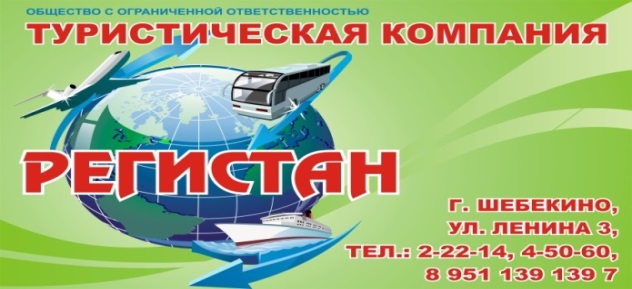 Номер в едином Федеральном Реестре туроператоров РТО  010460Гостевой дом "У Елены" в ДивноморскомГостевой дом «У Елены» расположен всего в 350 метрах от пляжа, в центральной части курорта Дивноморское. Превосходно подходит для спокойного семейного отдыха или компании друзей, К Вашим услугам просторные и комфортные номера со всеми удобствами (2х, 3х, 4х местные).
Имеются семейные двухкомнатные номера для проживания компании до 6−7 человек.К сезону 2024 года обновлены спальные места, оборудованны новые комфортабельные кровати двуспальные и односпальные, новые матрасы, прикроватные тумбы.
Номера оборудованы всем необходимым для комфортного отдыха: мебель, ТВ, холодильник, сплит-система, туалетная комната, беспроводное устройство Wi-Fi (интернет бесплатно), в каждом номере выход на балкон или террасу (столик, стулья).Для вашего удобства подготовлена общая кухня оборудованная всем необходимым для самостоятельного приготовления пищи. Имеется прачечная, гладильные доски, утюги. Мангал.В шаговой доступности развитая инфраструктура: кафе, магазины, аптеки, автобусная остановка, рынки продуктовый и продовольственный, сувенирные лавки. В 30 метрах популярная столовая «Курортное кафе», универсам «Магнит» круглосуточный.В нашем гостевом доме установлены накопительные резервуары для бесперебойной подачи водоснабжения круглосуточно!!!Стоимость тура на одного человека (в рублях) за заезд:В стоимость входит: Проезд на комфортабельном автобусе, проживание в номерах выбранной категории, сопровождение, страховка от несчастного случая на время проездаЕсли приобретается  отдельный проезд:  Взрослые  - 6500 руб., дети до 10 лет - 6000 руб.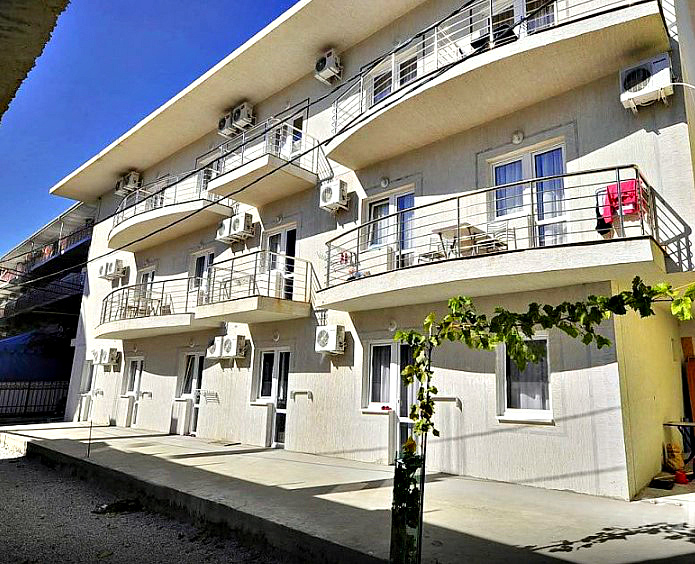 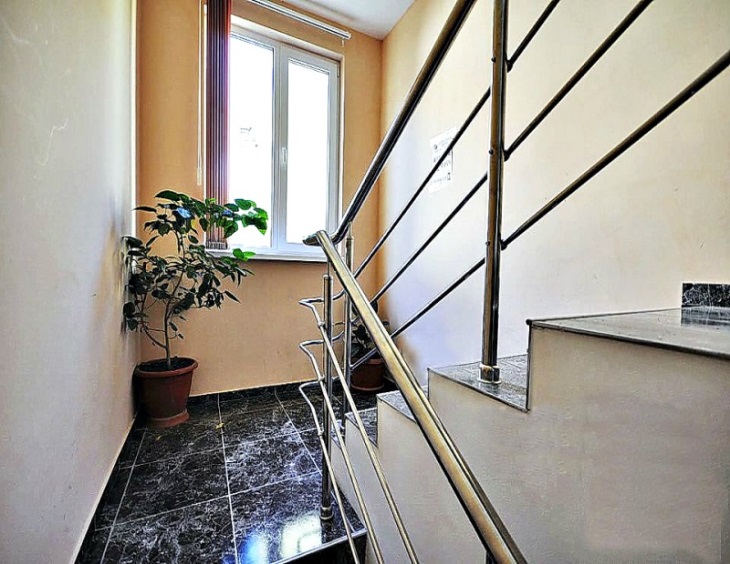 2- х местный «стандарт» с балконом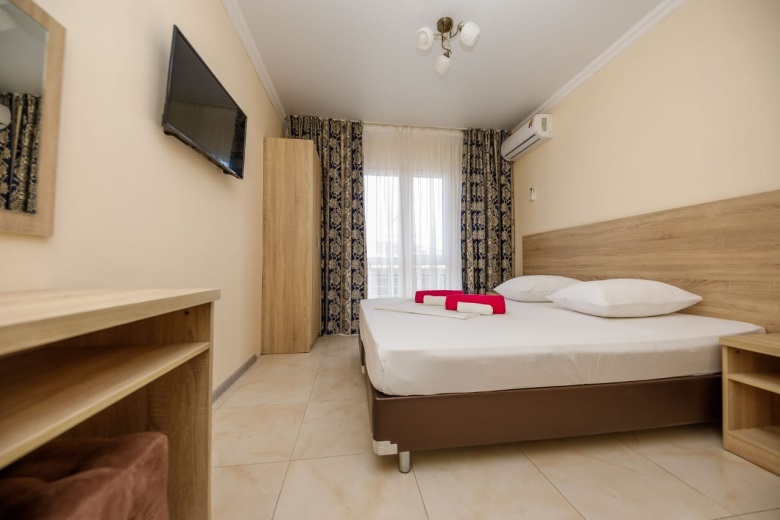 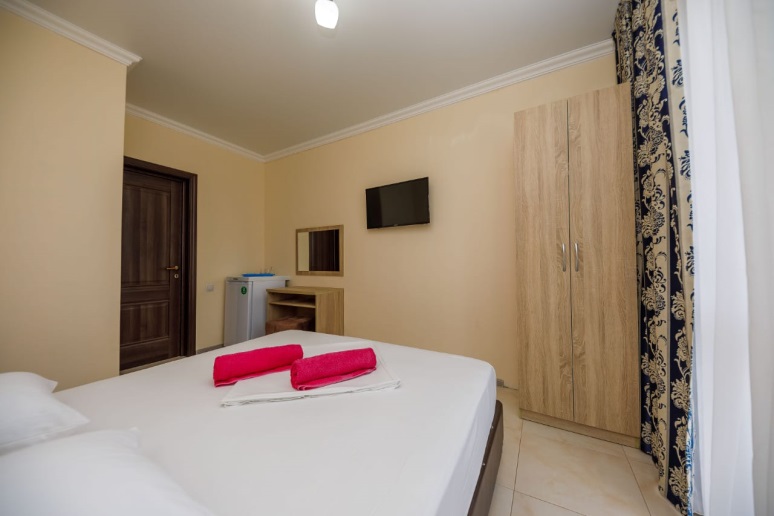 Уютный двухместный номер с балконом и всеми удобствами! На выбор одна двуспальная ил две односпальные кровати. В номере Wi-Fi, жк тв, сплит, холодильник, мебель, санузел и балкон. На балконе столик и стулья 3-х местный номер «стандарт» с балконом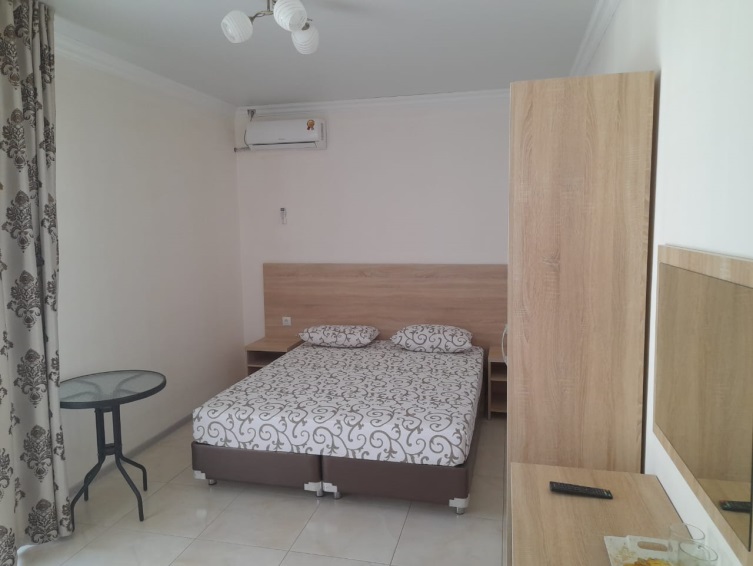 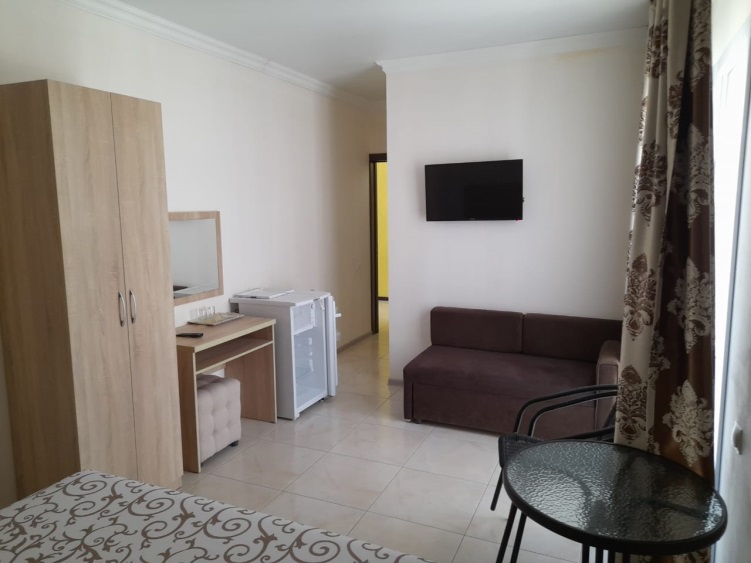 Уютный номер со всеми удобствами и балконом. Номера Стандарт представлены наличием двуспальной кроватью и раздвижной односпальной кроватью софой. В номере Wi-Fi, сплит, жк тв, холодильник, санузел и балкон. На балконе столик и стулья.                                      4-х местный номер «стандарт» с балконом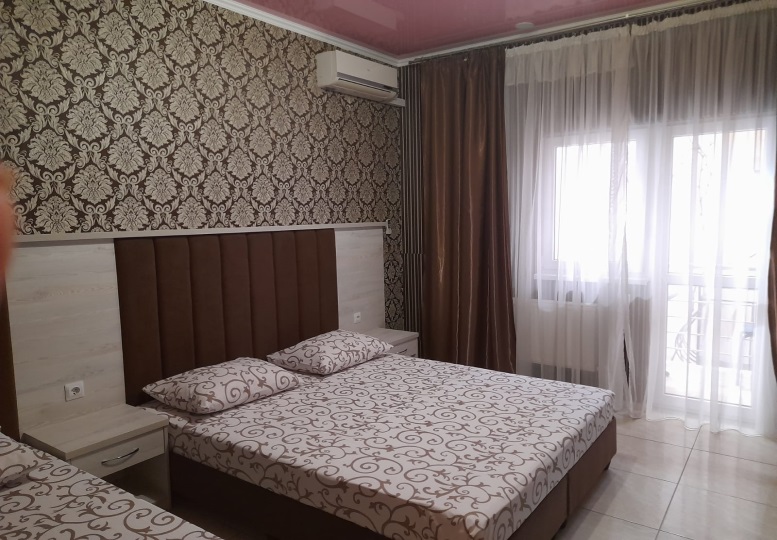 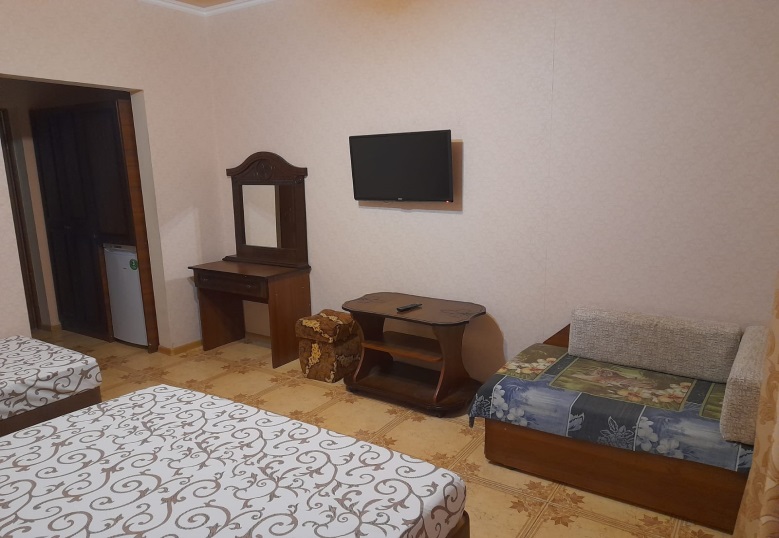 Номера Стандарт представлены наличием двуспальной кроватью и раздвижной односпальной кроватью софой.   В номере Wi-Fi, сплит, жк тв, холодильник, санузел и балкон. На балконе столик и стулья.                                     3-х и  4-х местный номер «комфорт» с балконом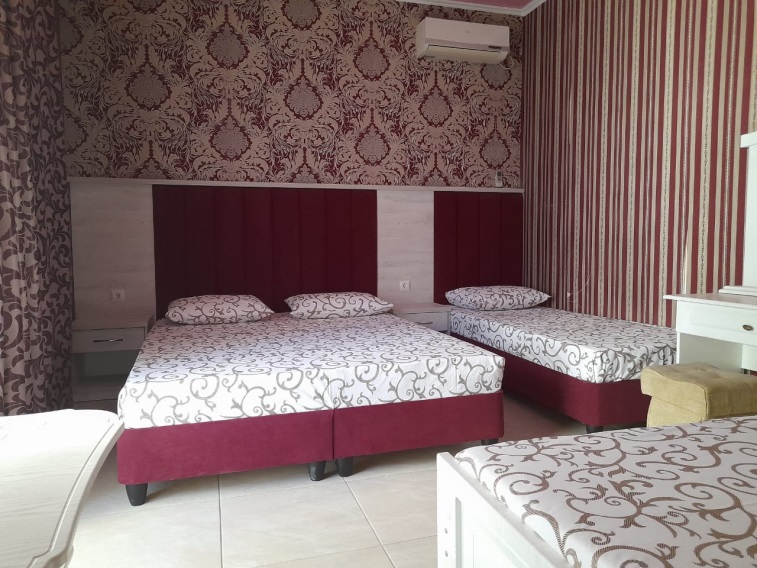 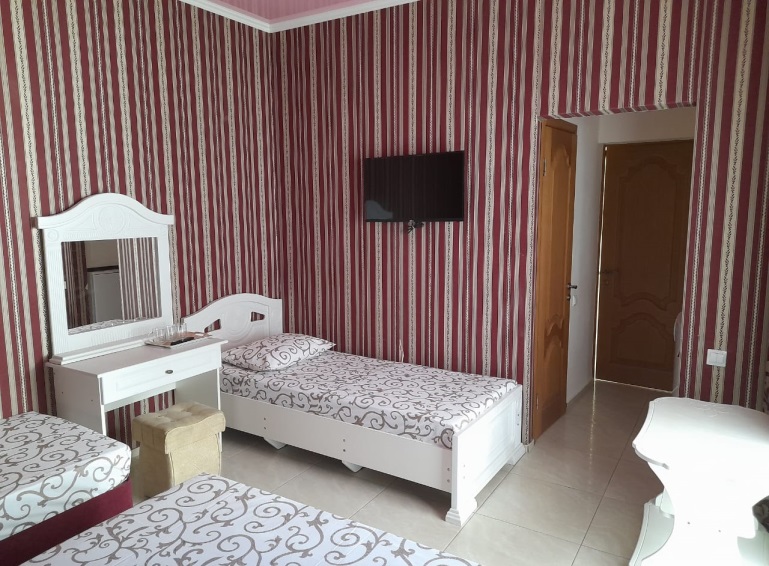  3-х местный номерах «Комфорт» отличается от «Стандарт» наличием двуспальной и односпальной кроватями, в номере естьгостевые одноразовые тапочки на каждого гостя, предоставляется чайник в номер по запросу.
Во всех номерах любой категории удобства холодильник, телевизор, сплит система, балкон.2-х комнатный 6-ти местный «семейный» с 2 балконами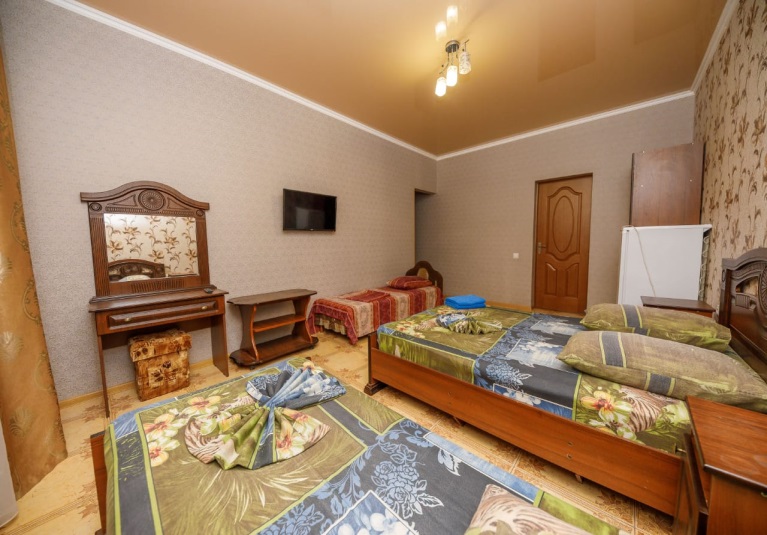 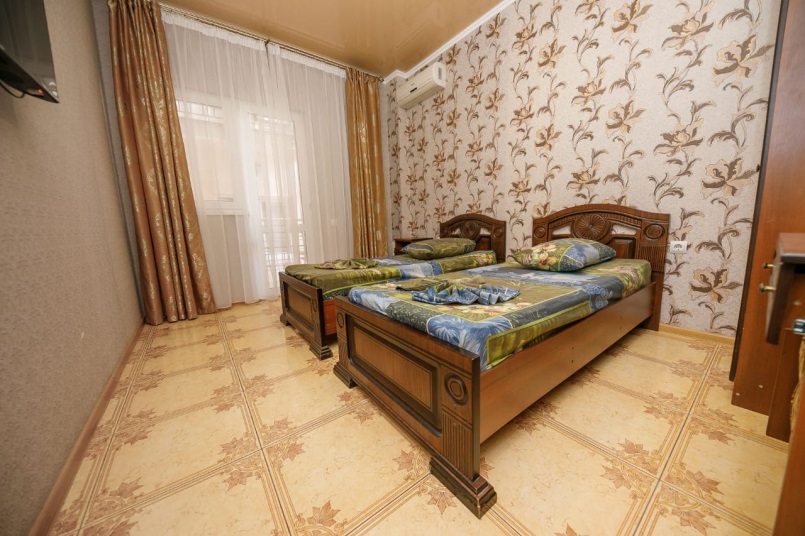 Двухкомнатный «Семейный» номер оборудован:
В первой комнате двуспальная и две односпальные кровати, а тажке расположены прикроватные тумбы, туалетный столик, пуфик, шкаф, холодильник, телевизор, сплит система.
Во второй комнате: две односпальные кровати, прикроватные тумбы, туалетный столик, пуфик, шкаф, телевизор, сплит система.
Туалетная комната (душ, унитаз, раковина, жидкое мыло, туалетная бумага, банное и лицевое полотенце на каждого гостя). Беспроводной интернет.Из каждой комнаты выход на балкон, где расположены сушилка для белья, столик и стулья).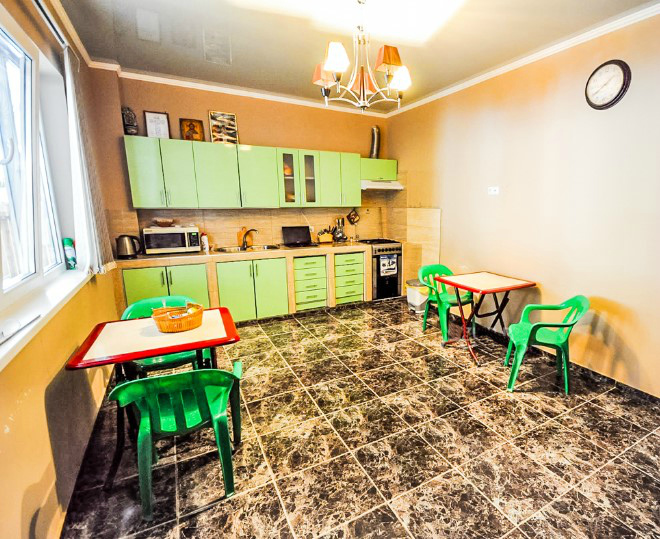 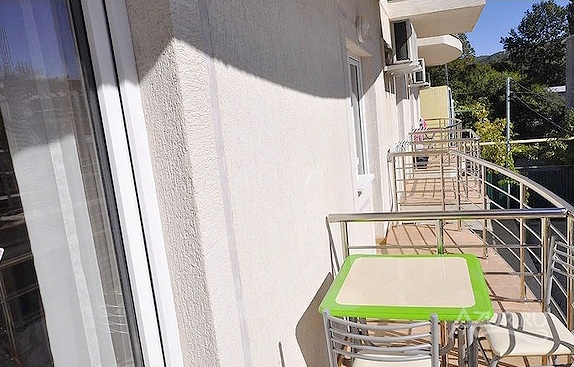 График выездов2-х местный номер «стандарт» с балконом3-х местный номер «стандарт» с балконом4-х местный номер «стандарт» с балконом3-х местный номер «комфорт» с балконом4-х местный номер «комфорт» с балконом2-х комнатный «семейный»с двумя балконами07.06 – 16.06.202414900134001265013950129001250014.06 – 23.06 202418700165001475016850151501495021.06 – 30.06.202418700165001475016850151501495028.06 – 07.07.202420500177001585018150163501565005.07 – 14.07.202422600194001755019950179501725012.07 – 21.07.2024 23800199001785020500185001785019.07 – 28.07.202423800199001785020500185001785026.07 – 04.08.202423800199001785020500185001785002.08 – 11.08.202423800199001785020500185001785019.08 – 18.08.202423800199001785020500185001785016.08 – 25.08.202423800199001785020500185001785023.08 – 01.09.202422950191001715019800178501685030.08 – 08.09.202420850173001555017900157501530006.09 – 15.09.2024208501730015550179001575015300